Large Volcanic Eruptions Guidelines for teamwork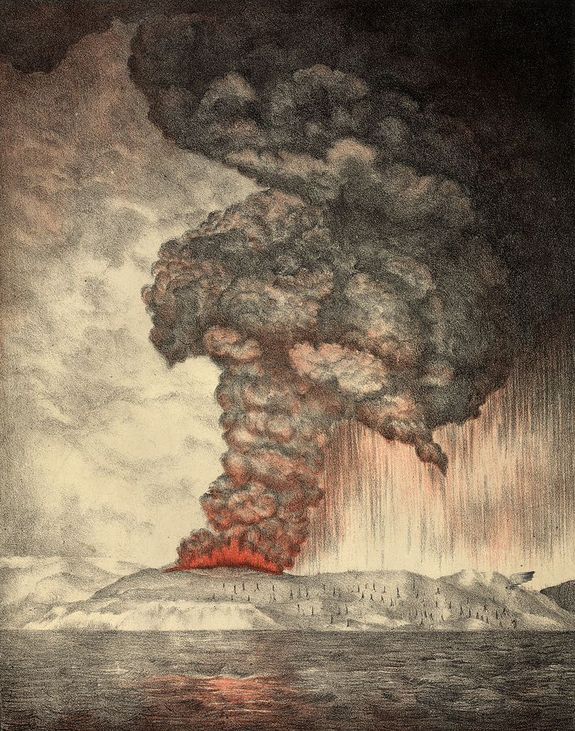 An 1888 lithograph of the 1883 eruption of Krakatoa.
Originally published by the British Royal Society in“The eruption of Krakatoa, and subsequent phenomena”, 1888 https://archive.org/details/eruptionkrakato00whipgoog You and your teammates have researched the same post-1800 volcanic eruption. In your group, combine your research results into one executive summary (see outline on the next page).RubricOutline for Teamwork SummaryEruption Name  ________________________  Eruption Date _______Geographic location of the event (lat/lon)___________________Total eruption volume or massA qualitative estimate of sulfur content An estimate of its influence on global and regional temperatures Specific societal impacts including economic, public policy, human health and mortality effects. Art inspired by the event:  paintings, drawings, poems, books, movies, or music.Level of participationabsentLittle indication of group involvementFully participated in grouppoints025